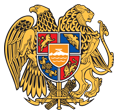 ՀԱՅԱՍՏԱՆԻ ՀԱՆՐԱՊԵՏՈՒԹՅՈՒՆ 
ՎԱՅՈՑ ՁՈՐԻ ՄԱՐԶ
ԵՂԵԳՆԱՁՈՐ ՀԱՄԱՅՆՔ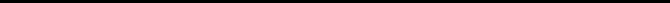 ԱՐՁԱՆԱԳՐՈՒԹՅՈՒՆ N 12
ԱՎԱԳԱՆՈՒ ՀԵՐԹԱԿԱՆ ՆԻՍՏԻՀամայնքի ավագանու նիստին ներկա էին ավագանու 7 անդամներ:Բացակա էին` Արտաշ Այվազյանը, Նարինե Գրիգորյանը, Դավիթ Մովսիսյանը, Վալոդյա ՍմբատյանըՀամայնքի ղեկավարի հրավերով ավագանու նիստին մասնակցում էին`Նիստը վարում էր  համայնքի ղեկավար` Դավիթ ՀարությունյանըՆիստը արձանագրում էր աշխատակազմի քարտուղար` Անժելա ՍարգսյանըԼսեցին
19․11․2018Թ․-Ի ԹԻՎ 12 ՀԵՐԹԱԿԱՆ ՆԻՍՏԻ ՕՐԱԿԱՐԳԸ ՀԱՍՏԱՏԵԼՈՒ ՄԱՍԻՆ /Զեկ. ԴԱՎԻԹ ՀԱՐՈՒԹՅՈՒՆՅԱՆ/Ղեկավարվելով «Տեղական ինքնակառավարման մասին» Հայաստանի Հանրապետության  օրենքի 14-րդ հոդվածի 6-րդ կետի  պահանջներով.Հաստատել 19․11․2018թ․-ի թիվ 12հերթական  նիստի օրակարգը.ՀԱՄԱՅՆՔԱՅԻՆ ՍԵՓԱԿԱՆՈՒԹՅՈՒՆ ՀԱՆԴԻՍԱՑՈՂ 0.04 ՀԱ ՄԱԿԵՐԵՍՈՎ ՀՈՂԱՏԱՐԱԾՔԸ ՄԵԿ ԼՈՏՈՎ ԱՃՈՒՐԴՈՎ ՕՏԱՐԵԼՈՒ ՄԱՍԻՆՀԱՄԱՅՆՔԱՅԻՆ ՍԵՓԱԿԱՆՈՒԹՅՈՒՆ ՀԱՆԴԻՍԱՑՈՂ 0.02984 ՀԱ ՄԱԿԵՐԵՍՈՎ ՀՈՂԱՏԱՐԱԾՔԸ ՄԵԿ ԼՈՏՈՎ ԱՃՈՒՐԴՈՎ ՕՏԱՐԵԼՈՒ ՄԱՍԻՆՀԱՄԱՅՆՔԱՅԻՆ ՍԵՓԱԿԱՆՈՒԹՅՈՒՆ ՀԱՆԴԻՍԱՑՈՂ 0,00198 ՀԱ ՄԱԿԵՐԵՍՈՎ ՀՈՂԱՏԱՐԱԾՔԸ ՄԵԿ ԼՈՏՈՎ ԱՃՈՒՐԴՈՎ ՕՏԱՐԵԼՈՒ ՄԱՍԻՆՀԱՄԱՅՆՔԱՅԻՆ ՍԵՓԱԿԱՆՈՒԹՅՈՒՆ ՀԱՆԴԻՍԱՑՈՂ 0.00118 ՀԱ ՄԱԿԵՐԵՍՈՎ ՀՈՂԱՏԱՐԱԾՔԸ ՄԵԿ ԼՈՏՈՎ ԱՃՈՒՐԴՈՎ ՕՏԱՐԵԼՈՒ ՄԱՍԻՆՀԱՄԱՅՆՔԱՅԻՆ ՍԵՓԱԿԱՆՈՒԹՅՈՒՆ ՀԱՆԴԻՍԱՑՈՂ 0.0018 ՀԱ ՄԱԿԵՐԵՍՈՎ ՀՈՂԱՏԱՐԱԾՔԸ ՄԵԿ ԼՈՏՈՎ ԱՃՈՒՐԴՈՎ ՕՏԱՐԵԼՈՒ ՄԱՍԻՆՀԱՄԱՅՆՔԱՅԻՆ ՍԵՓԱԿԱՆՈՒԹՅՈՒՆ ՀԱՆԴԻՍԱՑՈՂ 0.0018 ՀԱ ՄԱԿԵՐԵՍՈՎ ՀՈՂԱՏԱՐԱԾՔԸ ՄԵԿ ԼՈՏՈՎ ԱՃՈՒՐԴՈՎ ՕՏԱՐԵԼՈՒ ՄԱՍԻՆՀԱՄԱՅՆՔԱՅԻՆ ՍԵՓԱԿԱՆՈՒԹՅՈՒՆ ՀԱՆԴԻՍԱՑՈՂ 0.04534 ՀԱ ՄԱԿԵՐԵՍՈՎ ՀՈՂԱՏԱՐԱԾՔԸ ՄԵԿ ԼՈՏՈՎ ԱՃՈՒՐԴՈՎ ՕՏԱՐԵԼՈՒ ՄԱՍԻՆՀԱՄԱՅՆՔԱՅԻՆ ՍԵՓԱԿԱՆՈՒԹՅՈՒՆ ՀԱՆԴԻՍԱՑՈՂ 0.23322 ՀԱ ՄԱԿԵՐԵՍՈՎ ՀՈՂԱՏԱՐԱԾՔԸ ՄԵԿ ԼՈՏՈՎ ԱՃՈՒՐԴՈՎ ՕՏԱՐԵԼՈՒ ՄԱՍԻՆՀԱՄԱՅՆՔԱՅԻՆ ՍԵՓԱԿԱՆՈՒԹՅՈՒՆ ՀԱՆԴԻՍԱՑՈՂ 0.0105 ՀԱ ՄԱԿԵՐԵՍՈՎ ՀՈՂԱՏԱՐԱԾՔՆ ՈՒՂՂԱԿԻ ՎԱՃԱՌՔՈՎ ԸՆԴԼԱՅՆՄԱՆ ՆՊԱՏԱԿՈՎ ՕՏԱՐԵԼՈՒ ՄԱՍԻՆՀԱՄԱՅՆՔԱՅԻՆ ՍԵՓԱԿԱՆՈՒԹՅՈՒՆ ՀԱՆԴԻՍԱՑՈՂ 0.00484 ՀԱ ՄԱԿԵՐԵՍՈՎ ՀՈՂԱՏԱՐԱԾՔՆ ՈՒՂՂԱԿԻ ՎԱՃԱՌՔՈՎ ԸՆԴԼԱՅՆՄԱՆ ՆՊԱՏԱԿՈՎ ՕՏԱՐԵԼՈՒ ՄԱՍԻՆՀԱՅԱՍՏԱՆԻ ՀԱՆՐԱՊԵՏՈՒԹՅԱՆ ՎԱՅՈՑ ՁՈՐԻ ՄԱՐԶՊԵՏԻՆ ԿԻՑ ԵՐԻՏԱՍԱՐԴԱԿԱՆ ԽՈՐՀՐԴԻ ԿԱԶՄՈՒՄ ՈՉ ՊԵՏԱԿԱՆ ՀԱՏՎԱԾԸ ՆԵՐԿԱՅԱՑՆՈՂ ԱՆԴԱՄ ԱՌԱՋԱԴՐԵԼՈՒ ՄԱՍԻՆՀԱՄԱՅՆՔԻ ԲՆԱԿԻՉՆԵՐԻՆ ԴՐԱՄԱԿԱՆ ՕԳՆՈՒԹՅՈՒՆ ՏՐԱՄԱԴՐԵԼՈՒ ՄԱՍԻՆՀԱՄԱՅՆՔԱՅԻՆ ՍԵՓԱԿԱՆՈՒԹՅՈՒՆ ՀԱՆԴԻՍԱՑՈՂ Ն.ՄՇԵՑԻ ՓՈՂՈՑ  ՀԱՍՑԵՈՒՄ ԳՏՆՎՈՂ ՆԱԽԿԻՆ ԹԻՎ4 ՄԱՆԱԿԱՊԱՐՏԵԶԻ ՏԱՐԱԾՔԻՑ ՍՈՑԻԱԼԱՊԵՍ ԱՆԱՊԱՀՈՎ ԸՆՏԱՆԻՔՆԵՐԻՆ ԺԱՄԱՆԱԿԱՎՈՐ ԿԱՑԱՐԱՆ ՏՐԱՄԱԴՐԵԼՈՒ ՄԱՍԻՆ  Որոշումն ընդունված է. /կցվում է որոշում N 78/Լսեցին
ՀԱՄԱՅՆՔԱՅԻՆ ՍԵՓԱԿԱՆՈՒԹՅՈՒՆ ՀԱՆԴԻՍԱՑՈՂ 0.04 ՀԱ ՄԱԿԵՐԵՍՈՎ ՀՈՂԱՏԱՐԱԾՔԸ ՄԵԿ ԼՈՏՈՎ ԱՃՈՒՐԴՈՎ ՕՏԱՐԵԼՈՒ ՄԱՍԻՆ /Զեկ. ԴԱՎԻԹ ՀԱՐՈՒԹՅՈՒՆՅԱՆ/Ղեկավարվելով ,,Տեղական ինքնակառավարման մասին ,,Հայաստանի Հանրապետության օրենքի 18-րդ հոդվածի 1-ին մասի 21-րդ  կետի պահանջներով.1. Տալ համաձայնություն համայնքային սեփականություն հանդիսացող 10-001-0058-0173 կադաստրային ծածկագրով,  0.04 հա  մակերեսով, համայնք Եղեգնաձոր ք. Երևանյան խճուղի 5/17 հասցեում գտնվող  նպատակային նշանակությունը` բնակավայրերի, գործառնական նշանակությունը` բնակելի կառուցապատման հողատարածքը մեկ լոտով աճուրդով օտարելու վերաբերյալ համայնքապետի առաջարկությանը:2. Մեկնարկային գին սահմանել  496800 ՀՀ դրամ :Որոշումն ընդունված է. /կցվում է որոշում N 79/Լսեցին
ՀԱՄԱՅՆՔԱՅԻՆ ՍԵՓԱԿԱՆՈՒԹՅՈՒՆ ՀԱՆԴԻՍԱՑՈՂ 0.02984 ՀԱ ՄԱԿԵՐԵՍՈՎ ՀՈՂԱՏԱՐԱԾՔԸ ՄԵԿ ԼՈՏՈՎ ԱՃՈՒՐԴՈՎ ՕՏԱՐԵԼՈՒ ՄԱՍԻՆ /Զեկ. ԴԱՎԻԹ ՀԱՐՈՒԹՅՈՒՆՅԱՆ/Ղեկավարվելով ,,Տեղական ինքնակառավարման մասին ,,Հայաստանի Հանրապետության օրենքի 18-րդ հոդվածի 1-ին մասի 21-րդ  կետի պահանջներով .1. Տալ համաձայնություն համայնքային սեփականություն հանդիսացող 10-001-0135-0083 կադաստրային ծածկագրով,  0.02984 հա  մակերեսով, համայնք Եղեգնաձոր ք. Զորավար Վարդան փողոց 12/2/1 հասցեում գտնվող  նպատակային նշանակությունը` բնակավայրերի, գործառնական նշանակությունը` այլ հողեր հողատարածքը մեկ լոտով աճուրդով օտարելու վերաբերյալ համայնքապետի առաջարկությանը :2. Մեկնարկային գին սահմանել  371358 ՀՀ դրամ :    Որոշումն ընդունված է. /կցվում է որոշում N 80/Լսեցին
ՀԱՄԱՅՆՔԱՅԻՆ ՍԵՓԱԿԱՆՈՒԹՅՈՒՆ ՀԱՆԴԻՍԱՑՈՂ 0,00198 ՀԱ ՄԱԿԵՐԵՍՈՎ ՀՈՂԱՏԱՐԱԾՔԸ ՄԵԿ ԼՈՏՈՎ ԱՃՈՒՐԴՈՎ ՕՏԱՐԵԼՈՒ ՄԱՍԻՆ /Զեկ. ԴԱՎԻԹ ՀԱՐՈՒԹՅՈՒՆՅԱՆ/Ղեկավարվելով ,,Տեղական ինքնակառավարման մասին ,,Հայաստանի Հանրապետության օրենքի 18-րդ հոդվածի 1-ին մասի 21-րդ  կետի պահանջներով .1. Տալ համաձայնություն համայնքային սեփականություն հանդիսացող 10-001-0141-0042 կադաստրային ծածկագրով ,  0.00198 հա  մակերեսով, համայնք Եղեգնաձոր ք. Անդրանիկի փողոց 3/10 հասցեում գտնվող  նպատակային նշանակությունը` բնակավայրերի, գործառնական նշանակությունը` հասարակական կառուցապատման հողատարածքը մեկ լոտով աճուրդով օտարելու վերաբերյալ համայնքապետի առաջարկությանը :2. Մեկնարկային գին սահմանել 23598 ՀՀ դրամ :Որոշումն ընդունված է. /կցվում է որոշում N 81/Լսեցին
ՀԱՄԱՅՆՔԱՅԻՆ ՍԵՓԱԿԱՆՈՒԹՅՈՒՆ ՀԱՆԴԻՍԱՑՈՂ 0.00118 ՀԱ ՄԱԿԵՐԵՍՈՎ ՀՈՂԱՏԱՐԱԾՔԸ ՄԵԿ ԼՈՏՈՎ ԱՃՈՒՐԴՈՎ ՕՏԱՐԵԼՈՒ ՄԱՍԻՆ /Զեկ. ԴԱՎԻԹ ՀԱՐՈՒԹՅՈՒՆՅԱՆ/Ղեկավարվելով ,,Տեղական ինքնակառավարման մասին ,,Հայաստանի Հանրապետության օրենքի 18-րդ հոդվածի 1-ին մասի 21-րդ  կետի պահանջներով .1. Տալ համաձայնություն համայնքային սեփականություն հանդիսացող 10-001-0050-0155 կադաստրային ծածկագրով ,  0.00118 հա  մակերեսով, համայնք Եղեգնաձոր ք. Մոմիկի փողոց 4/4 հասցեում գտնվող  նպատակային նշանակությունը` բնակավայրերի, գործառնական նշանակությունը` բնակելի կառուցապատման հողատարածքը մեկ լոտով աճուրդով օտարելու վերաբերյալ համայնքապետի առաջարկությանը :2.  Մեկնարկային գին սահմանել  14904ՀՀ դրամ :Որոշումն ընդունված է. /կցվում է որոշում N 82/Լսեցին
ՀԱՄԱՅՆՔԱՅԻՆ ՍԵՓԱԿԱՆՈՒԹՅՈՒՆ ՀԱՆԴԻՍԱՑՈՂ 0.0018 ՀԱ ՄԱԿԵՐԵՍՈՎ ՀՈՂԱՏԱՐԱԾՔԸ ՄԵԿ ԼՈՏՈՎ ԱՃՈՒՐԴՈՎ ՕՏԱՐԵԼՈՒ ՄԱՍԻՆ /Զեկ. ԴԱՎԻԹ ՀԱՐՈՒԹՅՈՒՆՅԱՆ/Ղեկավարվելով ,,Տեղական ինքնակառավարման մասին ,,Հայաստանի Հանրապետության օրենքի 18-րդ հոդվածի 1-ին մասի 21-րդ  կետի պահանջներով .1. Տալ համաձայնություն համայնքային սեփականություն հանդիսացող 10-001-0051-0198 կադաստրային ծածկագրով ,  0.0018 հա  մակերեսով, համայնք Եղեգնաձոր ք. Արսենյան փողոց 9/22 հասցեում գտնվող  նպատակային նշանակությունը` բնակավայրերի, գործառնական նշանակությունը` բնակելի կառուցապատման հողատարածքը մեկ լոտով աճուրդով օտարելու վերաբերյալ համայնքապետի առաջարկությանը :2.  Մեկնարկային գին սահմանել  22356ՀՀ դրամ :Որոշումն ընդունված է. /կցվում է որոշում N 83/Լսեցին
ՀԱՄԱՅՆՔԱՅԻՆ ՍԵՓԱԿԱՆՈՒԹՅՈՒՆ ՀԱՆԴԻՍԱՑՈՂ 0.0018 ՀԱ ՄԱԿԵՐԵՍՈՎ ՀՈՂԱՏԱՐԱԾՔԸ ՄԵԿ ԼՈՏՈՎ ԱՃՈՒՐԴՈՎ ՕՏԱՐԵԼՈՒ ՄԱՍԻՆ /Զեկ. ԴԱՎԻԹ ՀԱՐՈՒԹՅՈՒՆՅԱՆ/Ղեկավարվելով ,,Տեղական ինքնակառավարման մասին ,,Հայաստանի Հանրապետության օրենքի 18-րդ հոդվածի 1-ին մասի 21-րդ  կետի պահանջներով .1. Տալ համաձայնություն համայնքային սեփականություն հանդիսացող 10-001-0051-0199 կադաստրային ծածկագրով ,  0.0018 հա  մակերեսով, համայնք Եղեգնաձոր ք. Արսենյան փողոց 9/21 հասցեում գտնվող  նպատակային նշանակությունը` բնակավայրերի, գործառնական նշանակությունը` բնակելի կառուցապատման հողատարածքը մեկ լոտով աճուրդով օտարելու վերաբերյալ համայնքապետի առաջարկությանը :2.  Մեկնարկային գին սահմանել 22356ՀՀ դրամ :Որոշումն ընդունված է. /կցվում է որոշում N 84/Լսեցին
ՀԱՄԱՅՆՔԱՅԻՆ ՍԵՓԱԿԱՆՈՒԹՅՈՒՆ ՀԱՆԴԻՍԱՑՈՂ 0.04534 ՀԱ ՄԱԿԵՐԵՍՈՎ ՀՈՂԱՏԱՐԱԾՔԸ ՄԵԿ ԼՈՏՈՎ ԱՃՈՒՐԴՈՎ ՕՏԱՐԵԼՈՒ ՄԱՍԻՆ /Զեկ. ԴԱՎԻԹ ՀԱՐՈՒԹՅՈՒՆՅԱՆ/Ղեկավարվելով ,,Տեղական ինքնակառավարման մասին ,,Հայաստանի Հանրապետության օրենքի 18-րդ հոդվածի 1-ին մասի 21-րդ  կետի պահանջներով .1. Տալ համաձայնություն համայնքային սեփականություն հանդիսացող 10-001-0119-0179 կադաստրային ծածկագրով ,  0.04534 հա  մակերեսով, համայնք Եղեգնաձոր ք. Հարավ-Արևմտյան թաղամաս 58 հասցեում գտնվող  նպատակային նշանակությունը` բնակավայրերի, գործառնական նշանակությունը` բնակելի կառուցապատման հողատարածքը մեկ լոտով աճուրդով օտարելու վերաբերյալ համայնքապետի առաջարկությանը :2.  Մեկնարկային գին սահմանել  563868 ՀՀ դրամ:Որոշումն ընդունված է. /կցվում է որոշում N 85/Լսեցին
ՀԱՄԱՅՆՔԱՅԻՆ ՍԵՓԱԿԱՆՈՒԹՅՈՒՆ ՀԱՆԴԻՍԱՑՈՂ 0.23322 ՀԱ ՄԱԿԵՐԵՍՈՎ ՀՈՂԱՏԱՐԱԾՔԸ ՄԵԿ ԼՈՏՈՎ ԱՃՈՒՐԴՈՎ ՕՏԱՐԵԼՈՒ ՄԱՍԻՆ /Զեկ. ԴԱՎԻԹ ՀԱՐՈՒԹՅՈՒՆՅԱՆ/Ղեկավարվելով ,,Տեղական ինքնակառավարման մասին ,,Հայաստանի Հանրապետության օրենքի 18-րդ հոդվածի 1-ին մասի 21-րդ  կետի պահանջներով .1. Տալ համաձայնություն համայնքային սեփականություն հանդիսացող 10-001-0135-0071 կադաստրային ծածկագրով,  0.23322 հա  մակերեսով, համայնք Եղեգնաձոր ք. Զորավար Վարդան փողոց 34/3 հասցեում գտնվող  նպատակային նշանակությունը` բնակավայրերի, գործառնական նշանակությունը` այլ հողեր հողատարածքը մեկ լոտով աճուրդով օտարելու վերաբերյալ համայնքապետի առաջարկությանը :2.  Մեկնարկային գին սահմանել  2896344ՀՀ դրամ :Որոշումն ընդունված է. /կցվում է որոշում N 86/Լսեցին
ՀԱՄԱՅՆՔԱՅԻՆ ՍԵՓԱԿԱՆՈՒԹՅՈՒՆ ՀԱՆԴԻՍԱՑՈՂ 0.0105 ՀԱ ՄԱԿԵՐԵՍՈՎ ՀՈՂԱՏԱՐԱԾՔՆ ՈՒՂՂԱԿԻ ՎԱՃԱՌՔՈՎ ԸՆԴԼԱՅՆՄԱՆ ՆՊԱՏԱԿՈՎ ՕՏԱՐԵԼՈՒ ՄԱՍԻՆ /Զեկ. ԴԱՎԻԹ ՀԱՐՈՒԹՅՈՒՆՅԱՆ/Ղեկավարվելով ,,Տեղական ինքնակառավարման մասին ,, Հայաստանի Հանրապետության  օրենքի 18-րդ հոդվածի 1-ին մասի 21-րդ կետի պահանջներով .Տալ համաձայնություն  համայնքային սեփականություն հանդիսացող 10-001-0054-0058 կադաստրային ծածկագրով , 0.0105 հա մակերեսով, Վայոց ձորի մարզ, համայնք Եղեգնաձոր ք. Նարեկացու փողոց 20/1  հասցեում գտնվող,  նպատակային նշանակությունը՝ բնակավայրերի, գործառնական նշանակությունը՝ բնակելի կառուցապատման հողամասն   ուղղակի վաճառքով ընդլայնման նպատակով  վաճառելու Մամաշ Պետրոսի Հայրապետյանին :Վաճառքի գին սահմանել 130410 ՀՀ  դրամ:Որոշումն ընդունված է. /կցվում է որոշում N 87/Լսեցին
ՀԱՄԱՅՆՔԱՅԻՆ ՍԵՓԱԿԱՆՈՒԹՅՈՒՆ ՀԱՆԴԻՍԱՑՈՂ 0.00484 ՀԱ ՄԱԿԵՐԵՍՈՎ ՀՈՂԱՏԱՐԱԾՔՆ ՈՒՂՂԱԿԻ ՎԱՃԱՌՔՈՎ ԸՆԴԼԱՅՆՄԱՆ ՆՊԱՏԱԿՈՎ ՕՏԱՐԵԼՈՒ ՄԱՍԻՆ /Զեկ. ԴԱՎԻԹ ՀԱՐՈՒԹՅՈՒՆՅԱՆ/Ղեկավարվելով ,,Տեղական ինքնակառավարման մասին ,, Հայաստանի Հանրապետության  օրենքի 18-րդ հոդվածի 1-ին մասի 21-րդ կետի պահանջներով .Տալ համաձայնություն  համայնքային սեփականություն հանդիսացող 10-001-0050-0157 կադաստրային ծածկագրով, 0.00484 հա մակերեսով, Վայոց ձորի մարզ, համայնք Եղեգնաձոր ք. Նարեկացի փողոց 1/1/1  հասցեում գտնվող,  նպատակային նշանակությունը՝ բնակավայրերի, գործառնական նշանակությունը՝ հասարակական կառուցապատման հողամասն   ուղղակի վաճառքով ընդլայնման նպատակով վաճառելու Ամալյա Գարեգինի Ավագյանին, Ռուզաննա Ռեմյուրի Ավագյանին,Մարգարիտա Ռեմյուրի Ավագյանին, Արթուր Ռեմյուրի Ավագյանին, Հայկանուշ Ռեմյուրի Ավագյանին:Վաճառքի գին սահմանել   60858 ՀՀ  դրամ:Որոշումն ընդունված է. /կցվում է որոշում N 88/Լսեցին
ՀԱՅԱՍՏԱՆԻ ՀԱՆՐԱՊԵՏՈՒԹՅԱՆ ՎԱՅՈՑ ՁՈՐԻ ՄԱՐԶՊԵՏԻՆ ԿԻՑ ԵՐԻՏԱՍԱՐԴԱԿԱՆ ԽՈՐՀՐԴԻ ԿԱԶՄՈՒՄ ՈՉ ՊԵՏԱԿԱՆ ՀԱՏՎԱԾԸ ՆԵՐԿԱՅԱՑՆՈՂ ԱՆԴԱՄ ԱՌԱՋԱԴՐԵԼՈՒ ՄԱՍԻՆ /Զեկ. ԴԱՎԻԹ ՀԱՐՈՒԹՅՈՒՆՅԱՆ/Ղեկավարվելով <<Տեղական ինքնակառավարման մասին>> Հայաստանի Հանրապետության օրենքի 18-րդ հոդվածի 1-ին մասի 42-րդ կետի պահանջով, հիմք ընդունելով Հայաստանի Հանրապետության Վայոց ձորի մարզպետին կից երիտասարդական խորհրդի կանոնադրության 10-րդ և 11-րդ կետերի պահանջները.  Հայաստանի Հանրապետության Վայոց ձորի մարզպետին կից երիտասարդական խորհրդի կազմում Եղեգնաձորի համայնքից որպես խորհրդի  ոչ պետական հատվածը ներկայացնող անդամ առաջադրել Սմբատ Սմբատյանի թեկնածությունը :Որոշումն ընդունված է. /կցվում է որոշում N 89/Լսեցին
ՀԱՄԱՅՆՔԻ ԲՆԱԿԻՉՆԵՐԻՆ ԴՐԱՄԱԿԱՆ ՕԳՆՈՒԹՅՈՒՆ ՏՐԱՄԱԴՐԵԼՈՒ ՄԱՍԻՆ /Զեկ. ԴԱՎԻԹ ՀԱՐՈՒԹՅՈՒՆՅԱՆ/Ղեկավարվելով <<Տեղական ինքնակառավարման մասին >> Հայաստանի Հանրապետության օրենքի 18-րդ հոդվածի 1-ին մասի 6-րդ կետի պահանջներով և հիմք ընդունելով 28.01.2018թ. ,, Եղեգնաձոր համայնքի կամավոր խնդիրները, դրանց լուծմանն ուղղված սեփական լիազորությունները և դրանց իրականացման կարգը սահմանելու մասին,, թիվ 04 որոշումը.Համայնքային բյուջեի սոցիալական հատուկ արտոնությունններ (այլ դասերին չպատկանող) ոլորտի բաժին  10 խումբ 7 դաս 1 այլ նպաստներ բյուջեի հոդվածից /հոդված 4729/ համայնքի կարիքավոր բնակիչներ ՝ Արևիկ Աշոտի Բադալյանին ,Կարինե Ռազմիկի Հակոբյանին  հատկացնել  օգնություն յուրաքանչյուրին 15000 - ական  ՀՀ դրամի չափով:2. Սույն որոշումն ուժի մեջ է մտնում ստորագրման պահից: Որոշումն ընդունված է. /կցվում է որոշում N 90/Լսեցին
ՀԱՄԱՅՆՔԱՅԻՆ ՍԵՓԱԿԱՆՈՒԹՅՈՒՆ ՀԱՆԴԻՍԱՑՈՂ Ն.ՄՇԵՑԻ ՀԱՍՑԵՈՒՄ ԳՏՆՎՈՂ ԹԻՎ 4 ՆԱԽԿԻՆ ՄԱՆԱԿԱՊԱՐՏԵԶԻ ՏԱՐԱԾՔԻՑ ՍՈՑԻԱԼԱՊԵՍ ԱՆԱՊԱՀՈՎ ԸՆՏԱՆԻՔՆԵՐԻՆ ԺԱՄԱՆԱԿԱՎՈՐ ԿԱՑԱՐԱՆ ՏՐԱՄԱԴՐԵԼՈՒ ՄԱՍԻՆ /Զեկ. ԴԱՎԻԹ ՀԱՐՈՒԹՅՈՒՆՅԱՆ/Ղեկավարվելով <<Տեղական ինքնակառավարման մասին>> ՀՀ օրենքի 18-րդ հոդվածի 1-ին մասի 21-րդ կետի դրույթներով․1․ Տալ համաձայնություն Եղեգնաձոր համայնքին սեփականության իրավունքով պատկանող Ն․ Մշեցի 9/1 հասցեում գտնվող թիվ 4 նախկին մանկապարտեզի տարածքից որպես ժամանակավոր կացարաններ սոցիալապես անապահով ընտանիքներին տրամադրելուն։2․ Սույն որոշումն ուժի մեջ է մտնում ստորագրման պահից։Որոշումն ընդունված է. /կցվում է որոշում N 91/Համայնքի ղեկավար

ԴԱՎԻԹ ՀԱՐՈՒԹՅՈՒՆՅԱՆ________________Նիստն արձանագրեց`  Անժելա Սարգսյանը _____________________________ք. Եղեգնաձոր  19/11/2018 Կողմ-7Դեմ-0Ձեռնպահ-0Կողմ-7Դեմ-0Ձեռնպահ-0Կողմ-7Դեմ-0Ձեռնպահ-0Կողմ-7Դեմ-0Ձեռնպահ-0Կողմ-7Դեմ-0Ձեռնպահ-0Կողմ-7Դեմ-0Ձեռնպահ-0Կողմ-7Դեմ-0Ձեռնպահ-0Կողմ-7Դեմ-0Ձեռնպահ-0Կողմ-7Դեմ-0Ձեռնպահ-0Կողմ-7Դեմ-0Ձեռնպահ-0Կողմ-7Դեմ-0Ձեռնպահ-0 Կողմ-7Դեմ-0Ձեռնպահ-0Կողմ-7Դեմ-0Ձեռնպահ-0Կողմ-7Դեմ-0Ձեռնպահ-0 Ավագանու անդամներԱՐՏԱԿ ԱԼՈՅԱՆՌՈԲԵՐՏ ԲԱՂԴԱՍԱՐՅԱՆԳԱՌՆԻԿ ԽԱՉԱՏՐՅԱՆՆԵԿՏԱՐ ՀՈՎՀԱՆՆԻՍՅԱՆՍԱՄՎԵԼ ՈՍԿԱՆՅԱՆԳԵՎՈՐԳ ՍԱՔԱՆՅԱՆՍՄԲԱՏ ՍՄԲԱՏՅԱՆ